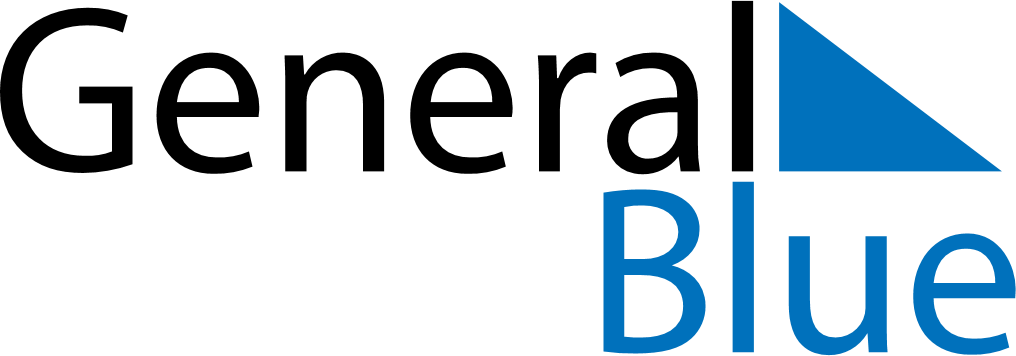 November 2024November 2024November 2024November 2024November 2024November 2024Bolingbrook, Illinois, United StatesBolingbrook, Illinois, United StatesBolingbrook, Illinois, United StatesBolingbrook, Illinois, United StatesBolingbrook, Illinois, United StatesBolingbrook, Illinois, United StatesSunday Monday Tuesday Wednesday Thursday Friday Saturday 1 2 Sunrise: 7:24 AM Sunset: 5:47 PM Daylight: 10 hours and 22 minutes. Sunrise: 7:25 AM Sunset: 5:45 PM Daylight: 10 hours and 20 minutes. 3 4 5 6 7 8 9 Sunrise: 6:26 AM Sunset: 4:44 PM Daylight: 10 hours and 17 minutes. Sunrise: 6:28 AM Sunset: 4:43 PM Daylight: 10 hours and 15 minutes. Sunrise: 6:29 AM Sunset: 4:42 PM Daylight: 10 hours and 13 minutes. Sunrise: 6:30 AM Sunset: 4:41 PM Daylight: 10 hours and 10 minutes. Sunrise: 6:31 AM Sunset: 4:40 PM Daylight: 10 hours and 8 minutes. Sunrise: 6:32 AM Sunset: 4:38 PM Daylight: 10 hours and 6 minutes. Sunrise: 6:34 AM Sunset: 4:37 PM Daylight: 10 hours and 3 minutes. 10 11 12 13 14 15 16 Sunrise: 6:35 AM Sunset: 4:36 PM Daylight: 10 hours and 1 minute. Sunrise: 6:36 AM Sunset: 4:35 PM Daylight: 9 hours and 59 minutes. Sunrise: 6:37 AM Sunset: 4:34 PM Daylight: 9 hours and 57 minutes. Sunrise: 6:39 AM Sunset: 4:33 PM Daylight: 9 hours and 54 minutes. Sunrise: 6:40 AM Sunset: 4:33 PM Daylight: 9 hours and 52 minutes. Sunrise: 6:41 AM Sunset: 4:32 PM Daylight: 9 hours and 50 minutes. Sunrise: 6:42 AM Sunset: 4:31 PM Daylight: 9 hours and 48 minutes. 17 18 19 20 21 22 23 Sunrise: 6:43 AM Sunset: 4:30 PM Daylight: 9 hours and 46 minutes. Sunrise: 6:45 AM Sunset: 4:29 PM Daylight: 9 hours and 44 minutes. Sunrise: 6:46 AM Sunset: 4:28 PM Daylight: 9 hours and 42 minutes. Sunrise: 6:47 AM Sunset: 4:28 PM Daylight: 9 hours and 40 minutes. Sunrise: 6:48 AM Sunset: 4:27 PM Daylight: 9 hours and 38 minutes. Sunrise: 6:49 AM Sunset: 4:26 PM Daylight: 9 hours and 37 minutes. Sunrise: 6:51 AM Sunset: 4:26 PM Daylight: 9 hours and 35 minutes. 24 25 26 27 28 29 30 Sunrise: 6:52 AM Sunset: 4:25 PM Daylight: 9 hours and 33 minutes. Sunrise: 6:53 AM Sunset: 4:25 PM Daylight: 9 hours and 31 minutes. Sunrise: 6:54 AM Sunset: 4:24 PM Daylight: 9 hours and 30 minutes. Sunrise: 6:55 AM Sunset: 4:24 PM Daylight: 9 hours and 28 minutes. Sunrise: 6:56 AM Sunset: 4:23 PM Daylight: 9 hours and 27 minutes. Sunrise: 6:57 AM Sunset: 4:23 PM Daylight: 9 hours and 25 minutes. Sunrise: 6:58 AM Sunset: 4:23 PM Daylight: 9 hours and 24 minutes. 